CURRICULAM VITAERIYAZMechanical EngineerE-mail: riyaz-394282@2freemail.com 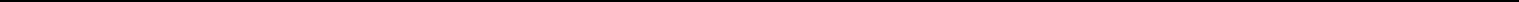 Career ObjectiveTo have a successful career in emerging Construction field and to work for organization in challenging assignments which effectively utilize my technical skills, to work with full dedication to the satisfaction towards my employer with most loyalty.Educational Qualification:Bachelor of Mechanical Engineering from Osmania University, Hyderabad, INDIA.Diploma in Mechanical from Govt. Polytechnic, State Board of Technical Education & Training.Professional Work Experience: With 08 years in the construction industry, experience in implementing good quality control to the project by ensuring all quality manuals, quality standards, specifications, approved drawings are adhered and being implemented by all Sub Contractors. Coordinate with consultant for approval of drawing and material. Facilitate Construction and Installation of Machine Components. Test Machine Components for functionality. Monitor all quality documents are updated and ensure all documents are recorded. Participate in the handing over process for the final take over and completion of the project.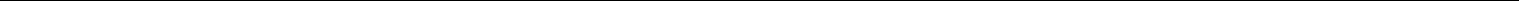  (July 2012 – Mar 2019)Position: Mechanical engineerProject: Jamia Taibah staff housing project.Taibah staff housing project is construction of 05-storey 16 buildings and 145 villas. Each building consist of 80 a/c split units,05 fire hose reel cabinets with fire extinguisher cabinet and total plumbing system with duplex booster pumps and water tanks.Client: Government of Saudi Arabia(Taibah university)Consultant: Zuhair faiyezContractor: MascoResponsibilities:Reported directly to the Project manager.Closely monitor site activities to ensure that quality of work is in compliance with project specification & contract requirements, good construction methodology, approved materials and shop drawings are being used as well as proper sequence of work.Ensure that the client’s requirements in regards to sequence of work are fully incorporated and carried out at the site.Conduct quality audit for sub-contractors and monitor all quality documents (Method Statements, Inspection Request, Non Conformance Reports, Material Submittals, Test Reports and other relevant QA/QC documents) are updated and correct and ensure all documents are recorded.Closing of all defect report and non-conformance report being raised by the client/consultant and strictly advise & prevent re-occurrence.Testing and Commissioning of Plumbing, HVAC and firefighting equipment & services.Participate in the Handing over process for the final take over and completion of the projectProject: Unayzah staff housing projectPosition: Mechanical engineerThe project caters of 108 villas and infrastructure works with pump room. .the project having 1080 Ductable split units with 864 exhaust fans and total plumbing system with 540 fire extinguisher cabinets with duplex booster pump and water tank for each villa.Client: Qassim UniversityConsultant: Zuhair faiyezContractor: MascoResponsibilities:Reported directly to the Project Director.Responsible for all quality-related activities on the project and leading the team through to successful completion.Ensure that the client’s requirements in regards to sequence of work are fully incorporated and carried out at the site.Closely monitor site activities to ensure that quality of work is in compliance with project specification & contract requirements, good construction methodology, approved materials and shop drawings are being used as well as proper sequence of work.Conduct quality audit for sub-contractors and monitor all quality documents (Method Statements, Inspection Request, Non Conformance Reports, Material Submittals, Test Reports and other relevant QA/QC documents) are updated and correct and ensure all documents are recorded.Closing of all defect report and non-conformance report being raised by the client/consultant and strictly advise & prevent re-occurrence.Participate in the Handing over process for the final take over and completion of the project.Project: Architect College of engineeringPosition: Mechanical engineerProject caters of G+2 floors . Each floor is having 20 class rooms with meeting halls and staff offices Each floor having installation of ahu’s,ducting,diffuser and piping.Client: Govt. of Saudi Arabia (damman university)Consultant: Zuhair faiyezContractor: MascoResponsibilities:Reported directly to the head of mechanical department.Checking the properties of materials and preparing materials submittal in accordance with the Project Requirement/Specification.Submission of materials and drawings for approval from consultant.Conducting final inspection and testing for on-site activities in accordance with Inspection & Test Plans, Project specifications and Method Statement and the results are recorded prior to consultant/client inspection.Ensure that the client’s requirements in regards to sequence of work are fully incorporated and carried out at the site.Closely monitor site activities to ensure that quality of work is in compliance with project specification & contract requirements, good construction methodology, approved materials and shop drawings are being used as well as proper sequence of work.Zohair engineering consultant (May 2010– May 2011)Position: Graduate trainee engineerProject: Project is construction of 05-storey commercial ITES building . Each floor is having work for installation of plumbing system, ahus, ducting, diffusers, exhaust fans and fire extinguisher cabinets with pumps and water tanks.Client: Mahindra satyam.Contractor: Zohair engineering consultants and services.Responsibilities: Part of ten man teamCoordinates with Client on site & Carry out all inspection.Checking the properties of materials and preparing materials submittal in accordance with the Project Requirement/SpecificationMaterial Inspection on Site, frequency testing for its quality and Preparation of QA-QC Monthly ReportConducting final inspection and testing for on-site activities in accordance with Inspection & Test Plans, Project specifications and Method Statement and the results are recorded prior to client inspection.Closely monitor site activities to ensure that quality of work is in compliance with project specification & contract requirements, good construction methodology, approved materials and shop drawings are being used as well as proper sequence of work.Computer Skills:MS-Word, Excel, and Power PointAuto Cad 2 dimensionalDuct size calculationHvac calculationStatic pressure calculation for exhaust fansReference: Available upon RequestPersonal Details:Date of Birth:May 11, 1989Gender :MaleMarital status:MarriedLanguages Known:English, Arabic, Hindi, Urdu & Telugu.